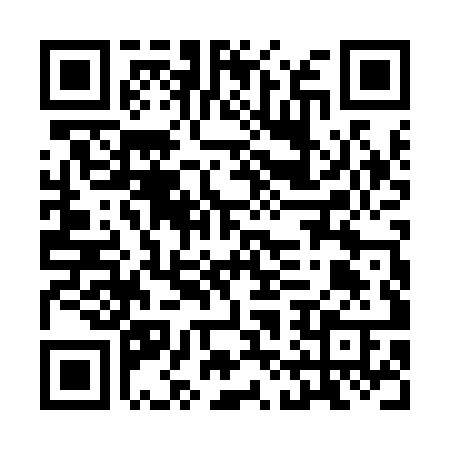 Ramadan times for Bad Fischau–Brunn, AustriaMon 11 Mar 2024 - Wed 10 Apr 2024High Latitude Method: Angle Based RulePrayer Calculation Method: Muslim World LeagueAsar Calculation Method: ShafiPrayer times provided by https://www.salahtimes.comDateDayFajrSuhurSunriseDhuhrAsrIftarMaghribIsha11Mon4:334:336:1612:053:165:555:557:3312Tue4:314:316:1412:053:175:575:577:3413Wed4:284:286:1212:053:185:585:587:3614Thu4:264:266:1012:043:196:006:007:3715Fri4:244:246:0812:043:206:016:017:3916Sat4:224:226:0612:043:216:036:037:4017Sun4:204:206:0412:043:226:046:047:4218Mon4:184:186:0212:033:226:066:067:4419Tue4:154:156:0012:033:236:076:077:4520Wed4:134:135:5812:033:246:096:097:4721Thu4:114:115:5612:023:256:106:107:4922Fri4:084:085:5412:023:266:116:117:5023Sat4:064:065:5212:023:276:136:137:5224Sun4:044:045:4912:013:276:146:147:5425Mon4:024:025:4712:013:286:166:167:5526Tue3:593:595:4512:013:296:176:177:5727Wed3:573:575:4312:013:306:196:197:5928Thu3:543:545:4112:003:306:206:208:0129Fri3:523:525:3912:003:316:226:228:0230Sat3:503:505:3712:003:326:236:238:0431Sun4:474:476:3512:594:337:247:249:061Mon4:454:456:3312:594:337:267:269:082Tue4:424:426:3112:594:347:277:279:093Wed4:404:406:2912:584:357:297:299:114Thu4:384:386:2712:584:367:307:309:135Fri4:354:356:2512:584:367:327:329:156Sat4:334:336:2312:584:377:337:339:177Sun4:304:306:2112:574:387:347:349:198Mon4:284:286:1912:574:387:367:369:219Tue4:254:256:1712:574:397:377:379:2210Wed4:234:236:1512:574:407:397:399:24